USS Vancouver (LPD-2)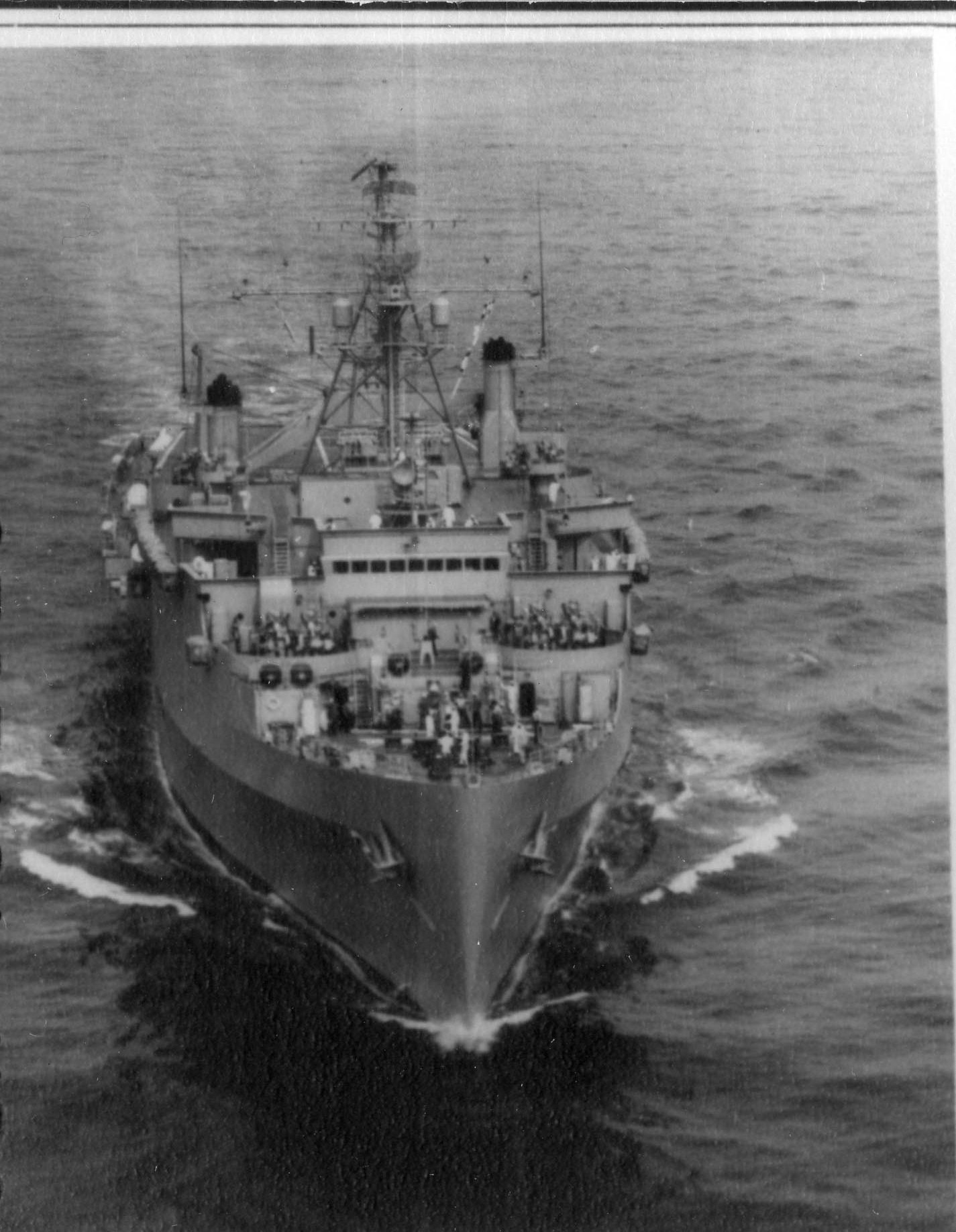 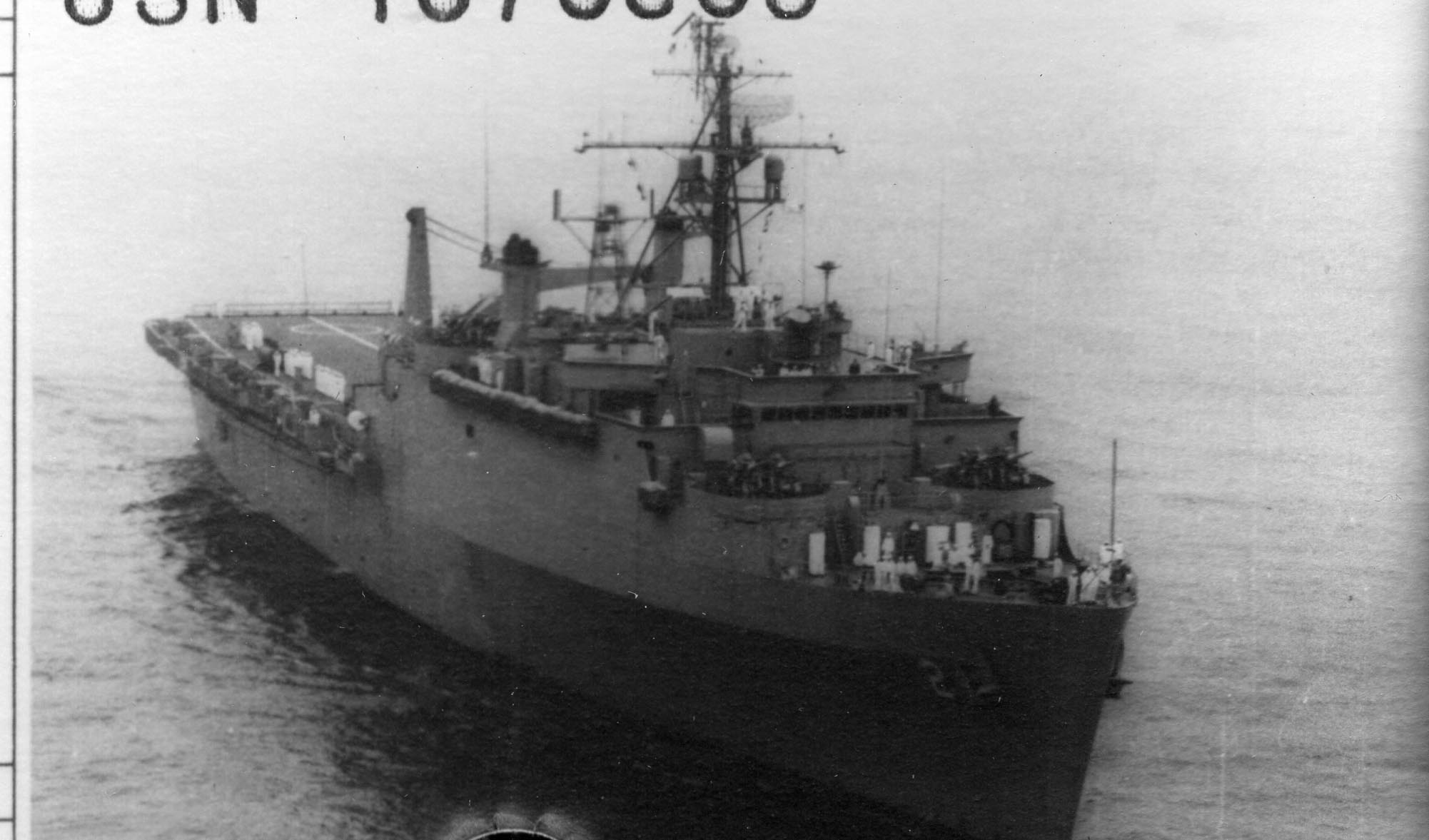 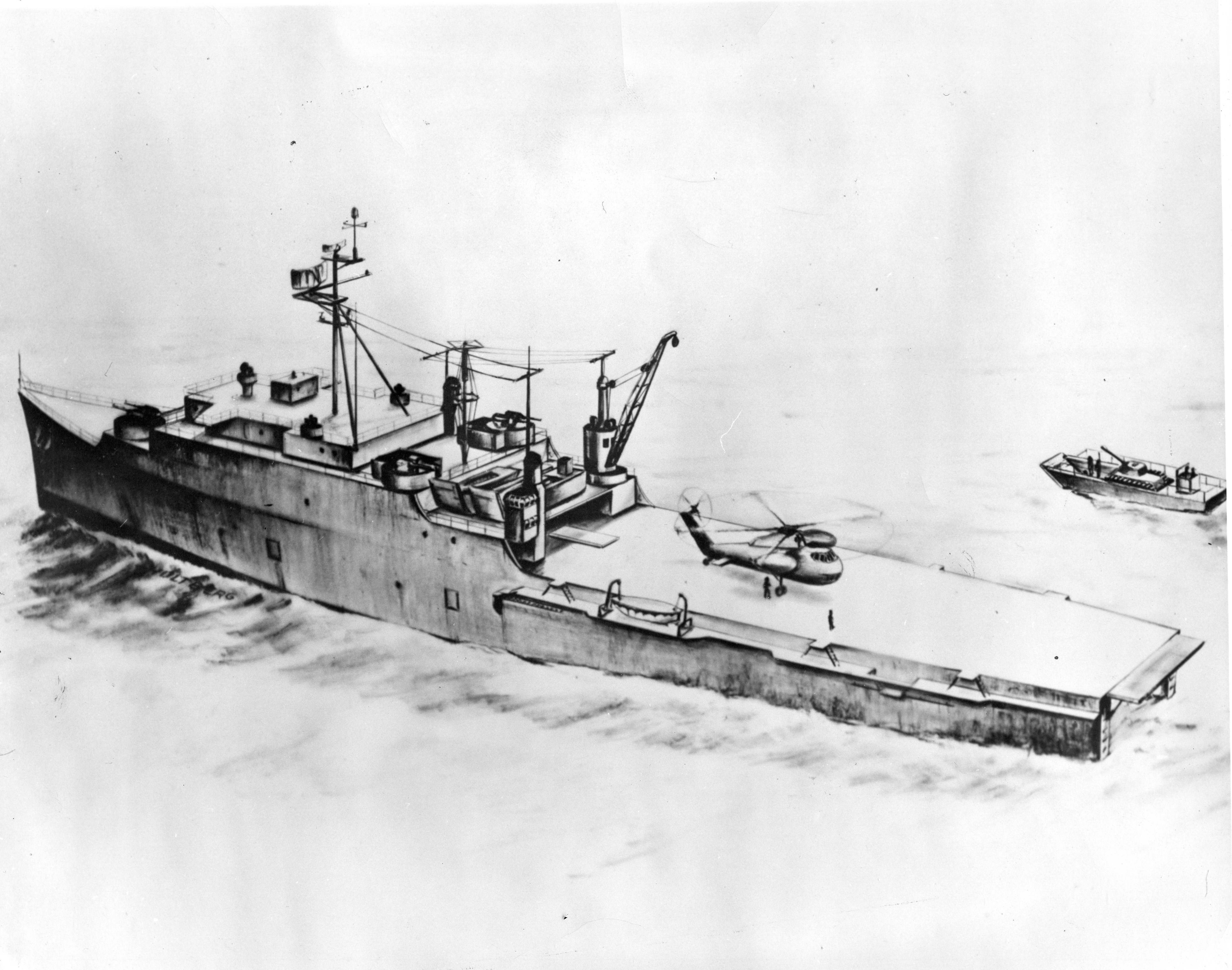 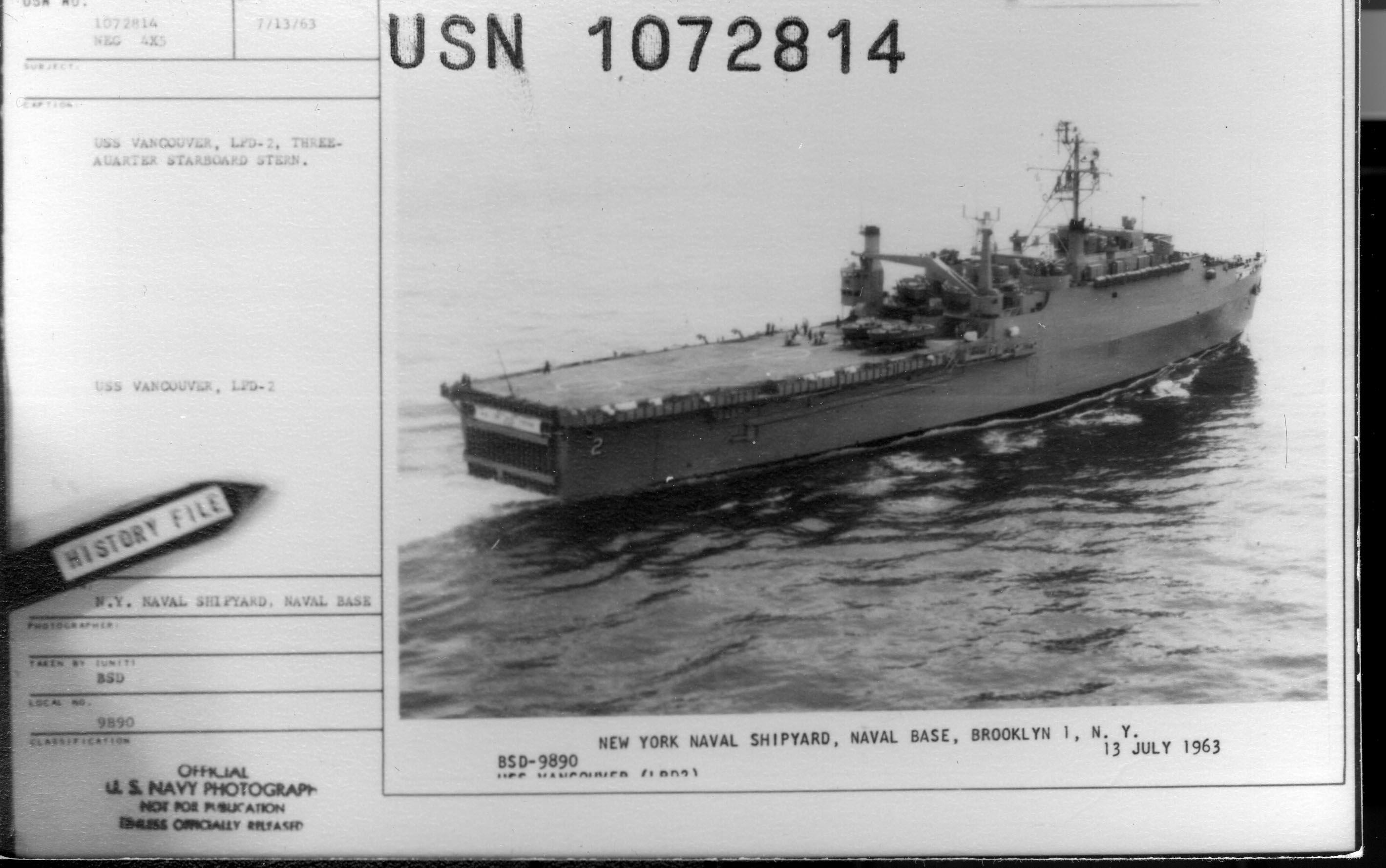 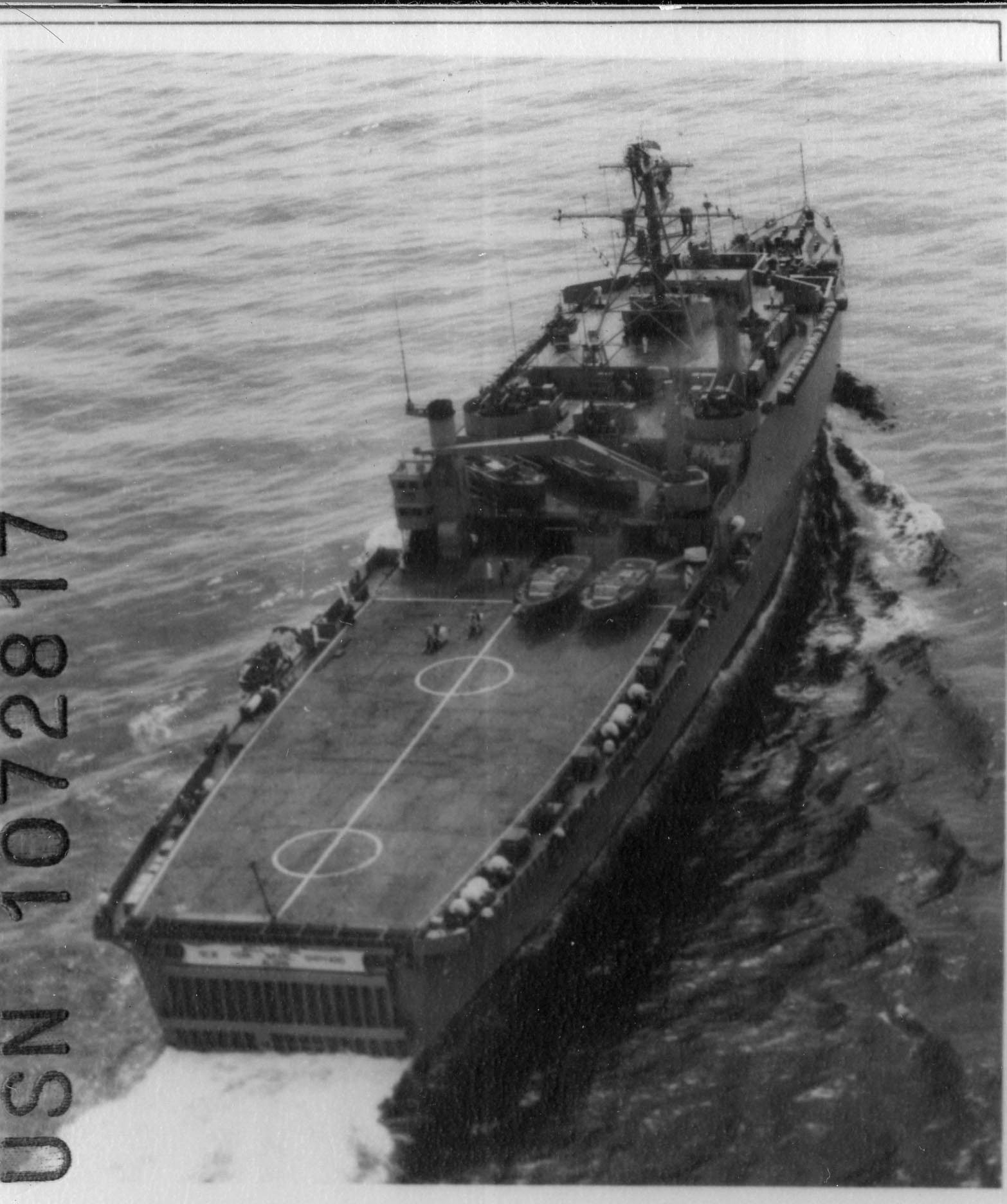 